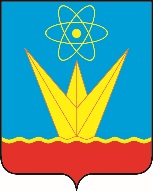 СОВЕТ ДЕПУТАТОВ ЗАТО ГОРОДА ЗЕЛЕНОГОРСКА  КРАСНОЯРСКОГО КРАЯПостоянная комиссия по местному самоуправлению и социальной политикеул. Мира, д. 15, г. Зеленогорск, Красноярский край, 663690Телефоны: (39169) 95-107, 95-142, факс (39169) 95-175e-mail: glava@admin.zelenogorsk.ruПовестка Дата: 22.03.2022Время: 16:00					                          Место: ул. Мира 15, кабинет 412* - время начала рассмотрения второго и последующих вопросов повестки указано ориентировочно, докладчикам и приглашенным по данным вопросам рекомендуется приходить на заседание комиссии заранее.Председатель постоянной комиссии   по местному самоуправлению и социальной политике                                                                                            С.М. Коржов №п/пВремяВопросы повесткиДокладчикПриглашенные123416:00О внесении изменений в решение Совета депутатов ЗАТО г. Зеленогорска от 30.04.2019 № 10-46р «Об утверждении Положения и состава общественной комиссии по рассмотрению ходатайств о награждении наградами и присвоении Почетных званий»Заместитель Главы ЗАТО г. Зеленогорска по общим вопросамРыжков Василий ВалерьевичПриглашенных определяет докладчик16:15*О внесении изменений в решение Совета депутатов ЗАТО г. Зеленогорска от 03.07.2015 № 12-79р «Об утверждении Положения об общественной палате города Зеленогорска»Начальник отдела по правовой и кадровой работе Администрации ЗАТО г. Зеленогорска Посканная Ольга ГермановнаПриглашенных определяет докладчик16:30*Об отмене решения Совета депутатов ЗАТО г. Зеленогорска от 24.11.2021 № 35-149р «О принятии Устава города Зеленогорска Красноярского края»Начальник отдела по правовой и кадровой работе Администрации ЗАТО г. Зеленогорска Посканная Ольга ГермановнаПриглашенных определяет докладчик16:45*Об утверждении Порядка размещения на сайте Администрации ЗАТО г. Зеленогорска и предоставления для опубликования сведений, представляемых лицами, замещающими муниципальные должностиНачальник отдела по правовой и кадровой работе Администрации ЗАТО г. Зеленогорска Посканная Ольга ГермановнаПриглашенных определяет докладчик17:15*Разное——